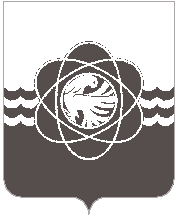 9 сессии пятого созываот 21.02.2020  № 74О предоставлении нежилого фонда 	в безвозмездное пользованиеВ соответствии со ст. 26 Устава муниципального образования «город Десногорск» Смоленской области, п. 7.2. раздела 7 Положения о порядке владения, пользования и распоряжения муниципальным имуществом муниципального образования «город Десногорск» Смоленской области, утвержденного решением Десногорского городского Совета от 24.04.2012 № 620, рассмотрев предложения Администрации муниципального образования «город  Десногорск» Смоленской области, учитывая рекомендации  постоянной депутатской комиссии планово - бюджетной, по налогам, финансам и инвестиционной деятельности, Десногорский городской СоветР Е Ш И Л:1. Предоставить Религиозной организации «Подворье Епархиального мужского Спасо - Преображенского монастыря г. Рославля в честь Святителя Стефана Великопермского Рославльской Епархии Русской Православной Церкви (Московский патриархат)» для размещения Православной Воскресной школы в целях организации образовательной деятельности нежилой фонд (каб. № 108, 1 этаж) общей площадью 41,0 кв.м., расположенный по адресу: 216400, Российская Федерация, Смоленская область, г. Десногорск, 4 мкр., строение 2, на срок с 01.01.2020 по 31.12.2020. 2. Настоящее решение опубликовать в газете «Десна».Председатель Десногорского городского Совета                               А.А. Терлецкий   Глава   муниципального   образования   «город Десногорск» Смоленской области                                                   А.Н. Шубин